January 2024January 2024January 2024January 2024January 2024January 2024January 2024January 2024January 2024January 2024January 2024January 2024January 2024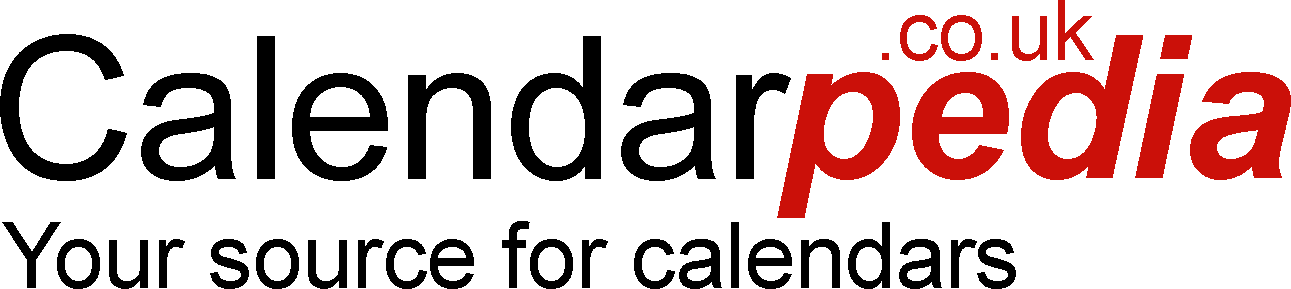 WkMondayMondayTuesdayTuesdayWednesdayWednesdayThursdayThursdayFridayFridaySaturdaySaturdaySundaySunday11New Year's Day2345671(am) Science Today(am) Science Today(am) Ramble(am) Ramble28Core Meeting Shanties of the Sea910111213142King Edward’s School, BirminghamKing Edward’s School, Birmingham(pm) Reading for Pleasure‘Snakehead’ by Peter May(pm) Reading for Pleasure‘Snakehead’ by Peter May315Core Meeting1617181920213An Introduction to Esperanto, an International LanguageAn Introduction to Esperanto, an International Language(am) Discussion Group(am) Discussion Group(am) MusicMusic of the CBSO(am) MusicMusic of the CBSO422Core Meeting2324252627284A Great Day Out or ExperienceA Great Day Out or Experience(am) Geography / HistoryWhat happened in the year 1954?(am) Geography / HistoryWhat happened in the year 1954?(am) Play Reading(am) Play Reading529Core Meeting303112345Britain’s Best WildlifeBritain’s Best Wildlife© Calendarpedia®   www.calendarpedia.co.uk© Calendarpedia®   www.calendarpedia.co.uk© Calendarpedia®   www.calendarpedia.co.uk© Calendarpedia®   www.calendarpedia.co.uk© Calendarpedia®   www.calendarpedia.co.uk© Calendarpedia®   www.calendarpedia.co.uk© Calendarpedia®   www.calendarpedia.co.uk© Calendarpedia®   www.calendarpedia.co.uk© Calendarpedia®   www.calendarpedia.co.uk© Calendarpedia®   www.calendarpedia.co.uk© Calendarpedia®   www.calendarpedia.co.uk© Calendarpedia®   www.calendarpedia.co.uk© Calendarpedia®   www.calendarpedia.co.ukData provided 'as is' without warrantyData provided 'as is' without warranty